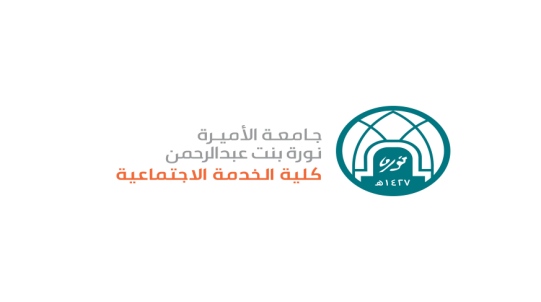 تعـهـــــــد عام لجميع المجالاتأتعهد أنا الطالبة : ........................................................... بالمستــوى  (              ) للعـــام الدراسي : 144   / 144   هـ  والمتدربة في المؤسسة ......................................................تحت إشراف الأستاذة / ........................................... على التقيد بالتعليمات وعدم الخروج على أنظمة المؤسسة وقوانينها ، ولإدارة المؤسسة الحق في رفع أي شكوى إلى الموجهات المسئولة أو إلغاء تدريبي بالمؤسسة في حالة الإخلال بأي من التعليمات المنصوص عليها في لائحة التدريب الخاصة بالمؤسسة .اسم الطالبة : ....................................                   التوقيع : .............................اسم مشرفة التدريب : ............................             التوقيع : .............................